РМБДОУ Знаменский детский сад «Ромашка»филиал № 2 «Ласточка»Конкурс красоты и талантов «Маленькая принцесса – 2014»                                                           Воспитатель: Кулагина И.А.2014 г.Ведущая 1: Добрый день, дорогие друзья! Мы рады приветствовать всех на конкурсе красоты и талантов «Маленькая принцесса - 2014». Сегодня 10 замечательных, самых красивых девочек будут соревноваться между собой.Ведущая 2 . Каждая из них достойна звания, своего звания. А какого мы узнаем чуть позже. И чтобы победить им предстоит сегодня проявить себя со всех сторон и пройти через 6 конкурсных заданий.Ведущая 1: А для начала давайте поближе познакомимся с нашими участницами. С превеликим удовольствием мы представляем вам наших принцесс. Встречайте!!!Под веселую музыку в зал входит Белладонна.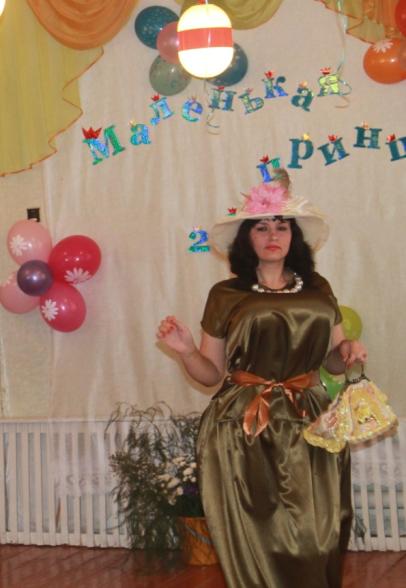 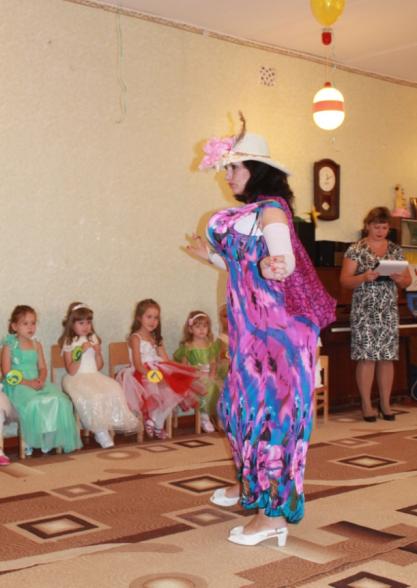 Ведущая 1: Простите, мадам, но кто вы?Белладонна: Как, мои дорогие, вы тоже покорены моей неземной красотой? Я мадам  Белладонна. Недавно прочла в газете, что детском саду состоится конкурс красоты и талантов – и вот я здесь. Ведущая 1: Мадам, а вы случайно шоу не перепутали, у нас конкурс красоты юных красавиц нашего сада, ну а вы – это уже другая сказка.Белладонна:  Как, вы смеете мне возражать, малявки! Ведущий 1: Нет, мы не возражаем, но думаем что наши судьи, точно будут против. Белладонна: Думаю, они не будут против, если я поделюсь с ними содержимым моего ридикюльчика.Звучит мелодия «Миллион долларов США»Ведущий 2:  Мадам, ваши уловки здесь не пройдут – у нас самое честное Жюри.Белладонна:   Интересно, кто же это?Ведущий 2:  Знакомьтесь:Представление жюри.Ведущий 1: Госпожа Белладонна, прошу освободить сцену для нашего первого конкурса.Белладонна: Как ты сказала, первый конкурс? А я еще не одета. Пойду готовиться.Ведущий 1: Друзья пока мадам Белладонна временно нейтрализована, давайте начнем. Внимание на экран  - участница под № 1 	Ермакова Арина ,  Ариша любит играть, интересуется музыкой и книгами, обладает особыми способностями к сочинению сказок.																				  участница под № 2 Попова Анастасия, Настя любит рисовать, лепить из пластелина, кататься на велосипеде, танцевать, читать с мамой книги. Отличается общительностью. участницу под № 3 Лапковская Валерия , Лерочка мамина помощница, но при этом у нее  также хорошо получается и похулиганить. Любит покататься на велосипеде и полазить по деревьям, побегать с мальчишками наперегонки, но при таком «мальчиковом»  характере она  очень добрая, ласковая и отзывчивая девочка. участница под № 4 Отдельнова Анастасия, Настюша умница, скромница и просто красавица, очень любит рисовать, лепить и просто мастерить ( все интересы – по настроению)  участница под № 5 Базарова София, Соня																																														 участница под № 6 Рудакова Маргарита, Рита 																																												 участницу под № 7 Кулагина Нелли, Нелли 																																										участницу под № 8 Хрущева Арина, Аришка  очень любит рисовать, увлекается спортом, отличается добротой и отзывчивостью.    участницу под № 9 Панкова Анастасия, Настя любит танцевать , смотреть мультфильмы и читать с мамой сказки. Любит животных . Отличается добротой  и отзывчивостью, всегда придет на помощь окружающим.    участницу под № 10 Карева настя, Настя																																			Ведущий 1: Итак, пора начинать! Главное условие конкурса – улыбки конкурсанток, аплодисменты зрителей и снова улыбки конкурсанток, которые уже рвутся в наш первый конкурс «Визитная карточка».  Девочкам надо будет в течение 3 минут рассказать о себе и может быть даже показать то, что они умеют и чем увлекаются.  Для выступления, под бурные аплодисменты, приглашаем участницу под № 1 Ермакова Арина Поприветствуем конкурсантку под № 2 Попова АнастасияКонкурсантка под номером № 3 Лапковская ВалерияКонкурсантка под номером № 4 Отдельнова АнастасияКонкурсантка под номером № 5 Базарова СофияКонкурсантка под номером № 6 Рудакова МаргаритаКонкурсантка под номером № 7 Кулагина НеллиКонкурсантка под номером № 8 Хрущева АринаКонкурсантка под номером № 9 Панкова АнастасияКонкурсантка под номером № 10 Карева Анастасия(выход девочек с мамами, по очереди, девочки выступают, а мамы садятся по левую сторону).Ведущий: наше первое  конкурсное задание закончилось.  (Входит Белладонна)
Белладонна:  Ну, я готова, когда мой выход? 
Ведущий 1: Мадам Белладонна, а вы опоздали. Первый конкурс уже прошел. 
Белладонна: Как прошел? Я так готовилась, что же мне делать? 
Ведущий 1: Можете остаться и помогать нашим гостям оценивать наших конкурсанток. 
Белладонна:  А вы думаете,  у меня получится? 
Ведущий1:  Конечно получится.Ведущий 2: Несомненно борьба за звание лучшей из принцесс предстоит очень трудная. Девочки все талантливы, умны и красивы. Но впереди ещё много заданий, посмотрим, как они с ними справятся. А давайте вместе вспомним, какими были настоящие принцессы в сказках, Золушка, Белоснежка, Дюймовочка, Василиса Прекрасная? «Они были красивыми, добрыми, трудолюбивыми, умными», – отвечают дети.Ведущий 1: Белоснежка, когда она оказалась в лесу у гномов, заменила им и сестру, и маму. Она готовила им еду, убиралась в доме, заботилась о маленьких человечках. Наше второе задание  покажет, какими заботливыми нянями могут быть наши «принцессы».Задание 2 «Няня, покорми!»Нам понадобится помощь мам, на время они превратятся в «Деток», а наши юные участницы станут нянями. И задача «нянь»: как можно быстрее накормить яблоком досыта свою «детку». Но это не просто и няням и деткам, сидящим на стульях, завязывают глаза.  Побеждает та «няня», которая быстрее накормит «детку». 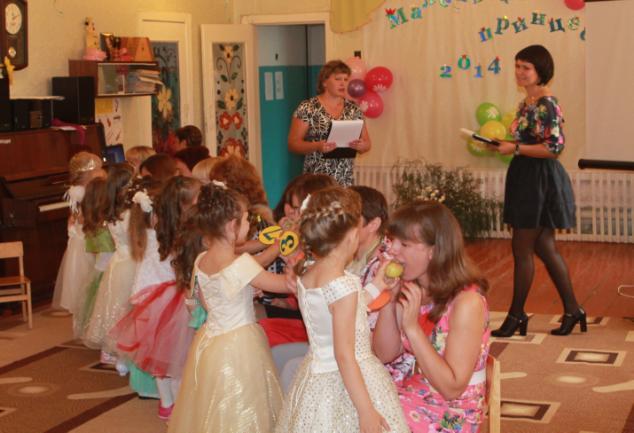 Ведущий 2: наше второе задание закончено.Ведущий 1: А мы  напоминаем  нашим гостям, что сегодня в завершении праздника, на вас возложена почетная миссия выбрать сою принцессу – «Мисс  зрительских симпатий», поэтому призываем вас (в зал) внимательно наблюдать, как наши принцессы справляются с заданиями.
Ведущий2: Все принцессы обязательно попадали в сказках на бал. Чтобы и наши принцессы смогли всех очаровать своими танцами, им придется сначала немного потренироваться в следующем задании.Задание 4 «Танец Дюймовочки». На пол кладется лист бумаги, и девочкам предлагается потанцевать на нем, не заступая на пол.Это несложно и, конечно, получится у всех. Далее предлагается более сложное задание: листок складывается пополам. Теперь не все смогут удержать равновесие. Затем лист бумаги еще раз складывают пополам. Победителем становится та, которая дольше всех будет танцевать на бумаге.Ведущий 1:  Ну,  чтож!  Осталось всего 3 самых интересных  конкурсных задания. И все три были домашним заданием для девочек и их мам. Посмотрим, как они справились с ними. Объявляем 1 домашнее  задание     Задание 5 « Мои таланты» А для этого им понадобится немало умений и талантов. Они взяли с собой самые красивые наряды, выучили танцы и песни и готовы к заданиям А мы им можем пожелать удачи и поддержать громкими аплодисментами конкурсантку под №4 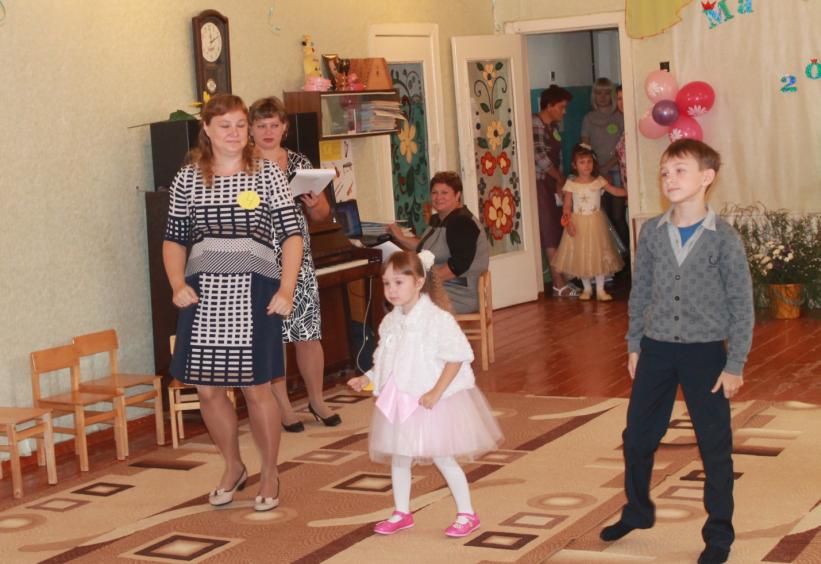 Ведущий 2:  А сейчас наши конкурсантки продемонстрируют нам свои кулинарные способности. Наши красавицы со своими мамами приготовили различные блюда и хотят угостить наше жюри.(Девочки со своими мамами выходят на сцену и под аплодисменты демонстрируют сладости, которые приготовили дома совместно) 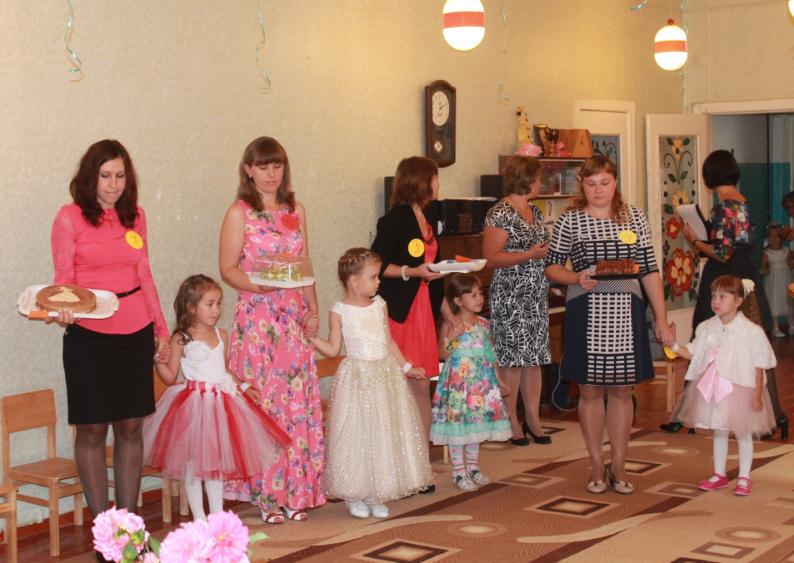 Ведущий 1: В таком случае наше уважаемое жюри мы попросим вас пройти в тайную комнату для дегустации  «Кулинарного задания», а также оценки портфолио  «Маленькая принцесса» которое мамы оформили, проявив все свое тврчество и фантазию,  и показав всю свою любовь  и нежность к своим «Маленьким принцессам». И  совещания для того что бы определить победительницу нашего конкурса .Ведущий 2:Маленькие принцессы завершили свое чудесное выступление! И подошло время подвести итоги нашего конкурса. А пока идет подсчет заработанных юными барышнями баллов, мы объявляем  музыкальную паузу.
Игра «Музыкальная пауза».Ведущий 1: Наступил самый волнующий момент нашего конкурса. Для проведения церемонии награждения приглашается ... «Награждение»Председатель жюри подводит итоги конкурса по номинациям.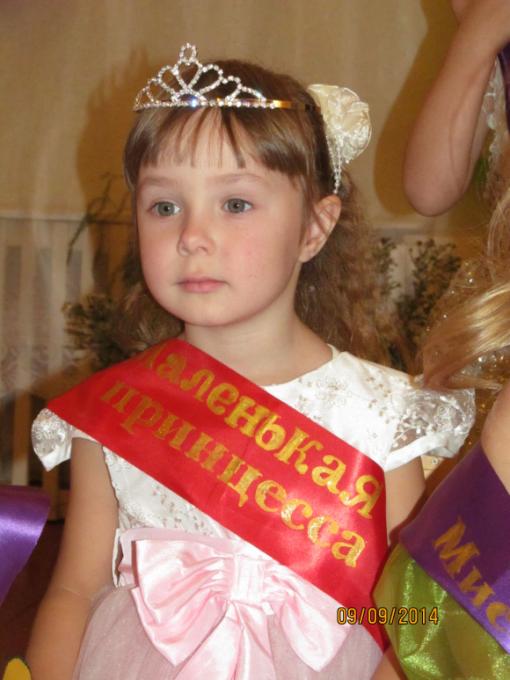 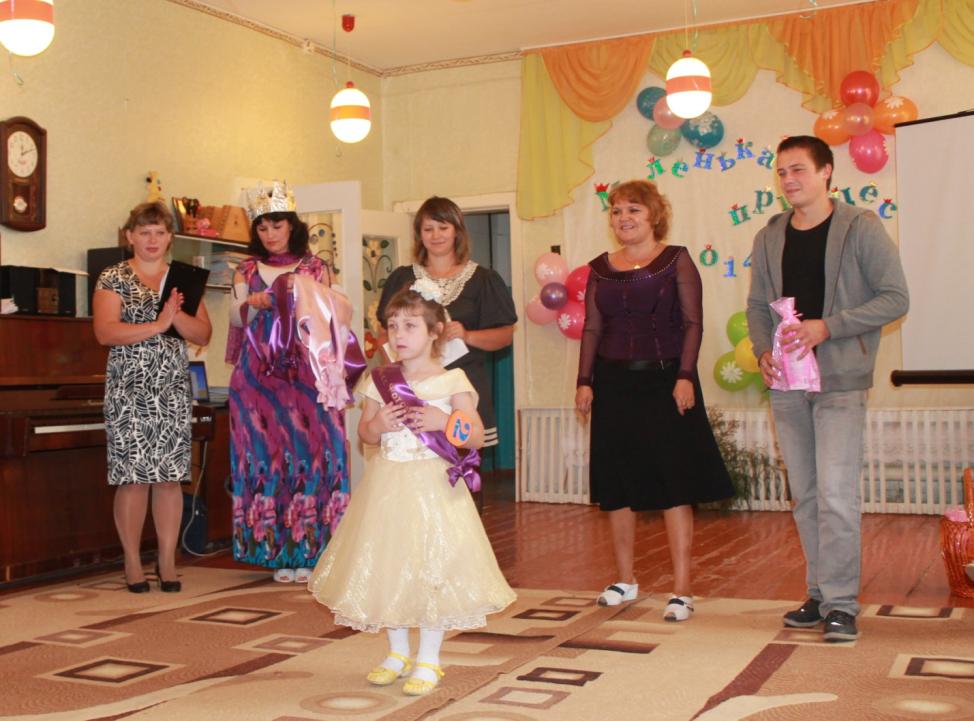 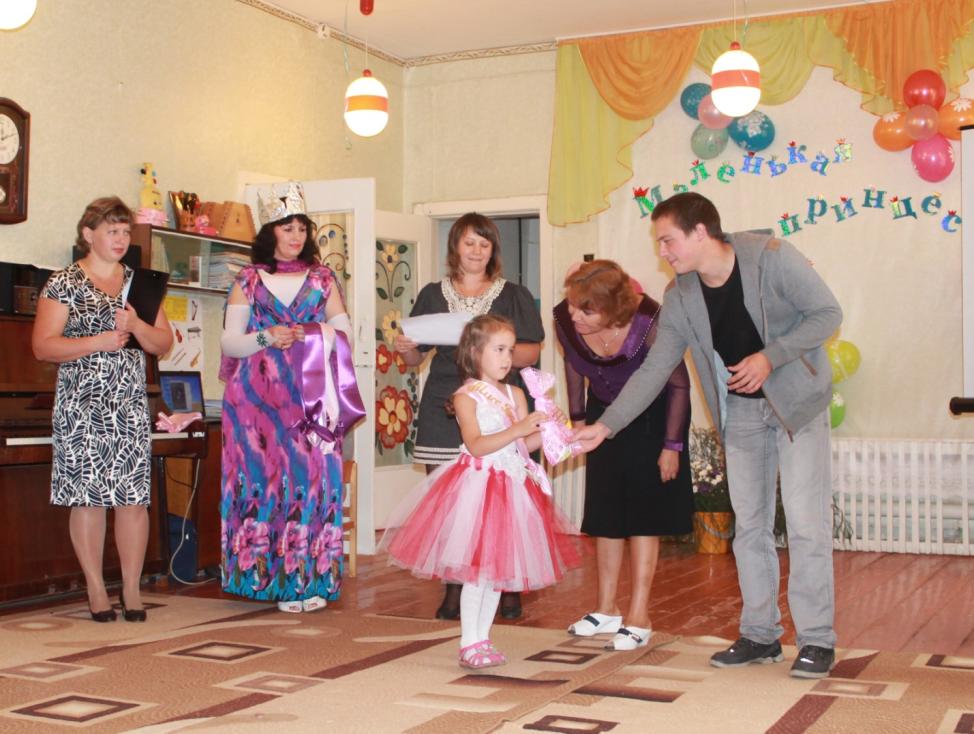 - все без исключения конкурсантки награждаются лентами лауреата конкурса, дипломами и подарками;- победительница – красной лентой победителя конкурса «Маленькая принцесса – 2014», грамотой и диадемой, мама конкурсантки - благодарностью.
«Фотосессия маленьких принцесс»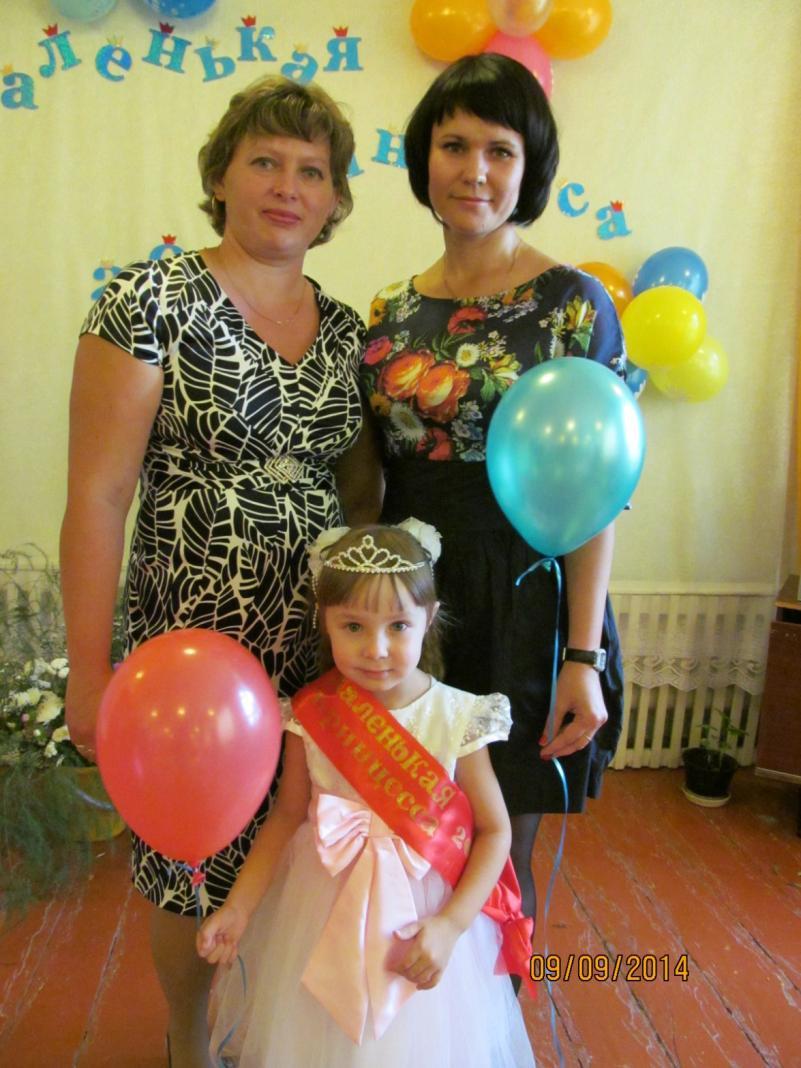 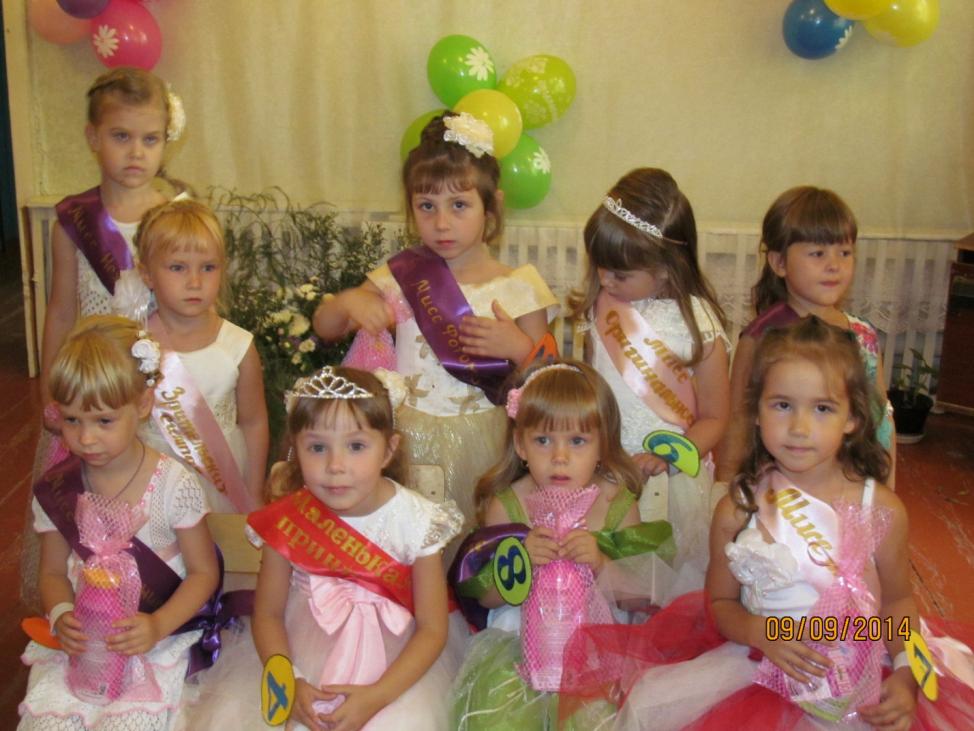 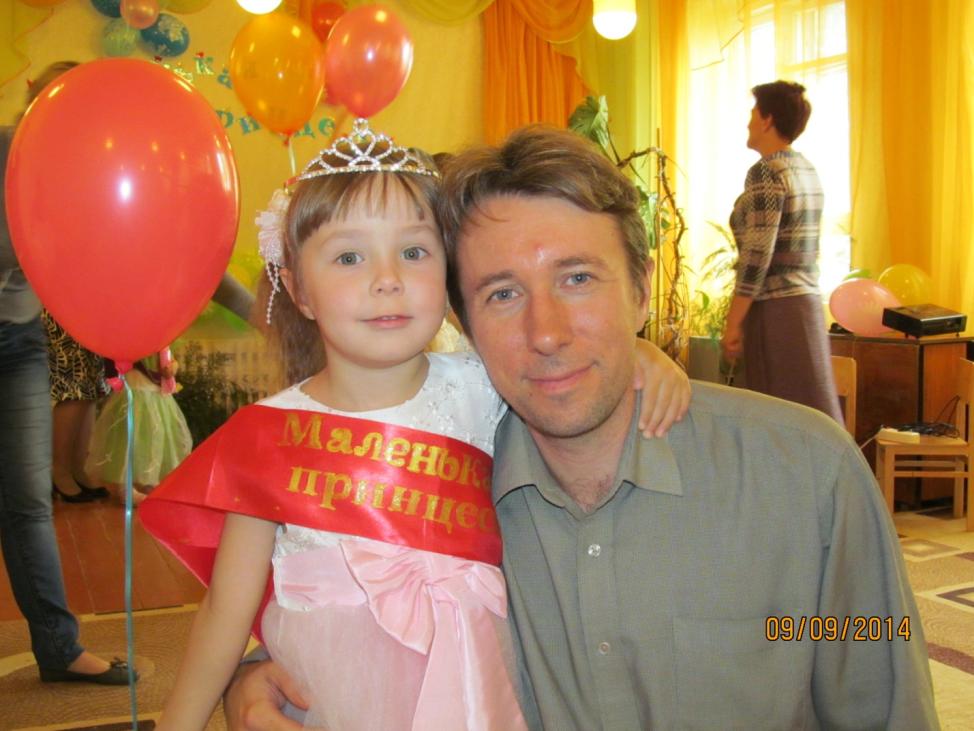 